Uchwała Nr LVIII/434/2022
Rady Gminy Lipnoz dnia 15 grudnia 2022 r.w sprawie Gminnego Programu Wspierania Rodziny na lata 2023-2025	Na podstawie art. 18 ust. 2 pkt 15 ustawy z dnia 8 marca 1990 r. o samorządzie gminnym (tekst jedn. Dz. U. z 2022 r. poz. 559 ze zm.) oraz art. 179 ust. 2 ustawy z dnia 9 czerwca 2011 r. o wspieraniu rodziny i systemie pieczy zastępczej (tekst jedn. Dz. U. z 2022 r. poz. 447 ze zm.) uchwala się, co następuje:§ 1. Przyjmuje się Gminny Program Wspierania Rodziny na lata 2023-2025, stanowiący załącznik do niniejszej uchwały.§ 2. Wykonanie uchwały powierza się Wójtowi Gminy Lipno.§ 3. Uchwała wchodzi w życie z dniem podjęcia.GMINNY PROGRAM WSPIERANIA RODZINYNA LATA 2023-2025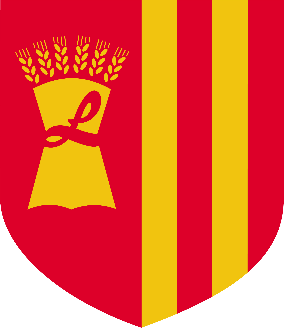 Lipno, grudzień 2022 r.Spis treściI.	WSTĘP	3II.	 ZAŁOŻENIA PROGRAMU	3III.	 CELE I  ZADANIA PROGRAMU	4IV.	 REALIZATORZY PROGRAMU	5V.	 FINANSOWANIE PROGRAMU 	6VI.	 ZAKŁADANE EFEKTY REALIZACJI PROGRAMU………………………………6VII.	 MONITORING I EWALUACJA PROGRAMU	…..6I. WSTĘPZałożeniem Gminnego Programu Wspierania Rodziny na lata 2023-2025 dla Gminy Lipno, zwanego dalej Programem, jest stworzenie warunków sprzyjających  poprawie jakości życia rodzin poprzez realizowanie polityki prorodzinnej ukierunkowanej na dobro wszystkich rodzin, niezależnie od ich statusu społecznego i materialnego, kształtujących i promujących pozytywny wizerunek rodziny. Wspieranie rodzin przeżywających trudności w wypełnianiu funkcji opiekuńczo-wychowawczych prowadzone będzie w formie pracy z rodziną oraz pomocy w opiece   i wychowaniu dziecka, które w szczególności będzie polegać na:analizie sytuacji rodziny i środowiska rodzinnego oraz przyczyn kryzysu w rodzinie,wzmocnieniu roli i funkcji rodziny,rozwijaniu umiejętności opiekuńczo wychowawczych rodziny,podniesieniu świadomości w zakresie planowania oraz funkcjonowania rodziny,pomocy w integracji rodziny,przeciwdziałaniu marginalizacji i degradacji społecznej rodziny,dążeniu do reintegracji rodziny.Działania pomocowe na poziomie gminy będą realizowane w formie konsultacji i poradnictwa specjalistycznego, terapii i mediacji, prowadzenia usług dla rodzin z dziećmi, pomocy prawnej, organizowania dla rodzin spotkań mających na celu wymianę doświadczeń oraz zapobieganie izolacji (grupy wsparcia, grupy samopomocowe). W sytuacji czasowego umieszczenia dziecka poza rodziną, działania będą zmierzać do stworzenia takich warunków w funkcjonowaniu rodziny biologicznej dziecka, by możliwy był powrót dziecka pod opiekę rodziców.II. ZAŁOŻENIA PROGRAMUW Programie przyjęto następujące kluczowe założenia:Zasoby rodziny są czynnikiem rozwoju kapitału ludzkiego i społecznego - rodzina wpływa na kształtowanie tożsamości człowieka oraz jego funkcjonowanie w rolach społecznych. Prawidłowe relacje w rodzinie przyczyniają się do ochrony przed powstaniem problemów społecznych, zwłaszcza przed uzależnieniami, przemocą, niedostosowaniem społecznym. Rodzina stanowi oparcie dla swoich członków w trudnych sytuacjach życiowych.Wzmacnianie rodziny oraz przeciwdziałanie jej wykluczeniu - zasadą powinno być szybkie i profesjonalne reagowanie na pojawiające się trudności w rodzinie, aby zapobiec kumulacji problemów, która grozi rozpadem więzi i struktury rodzinnej. Dla rodzin z problemami opiekuńczo-wychowawczymi w zależności od stopnia ich nasilenia będą adresowane kompleksowe i długofalowe działania pomocowe.Konieczność poszanowania podmiotowości i autonomii rodziny - ingerencja instytucji powinna być ograniczona do szczególnie uzasadnionych sytuacji, a uczestnictwo rodzin w proponowanej pomocy oparte na zasadzie dobrowolności.Interdyscyplinarne i wielosektorowe podejście do rozwiązywania problemów rodziny - Program zakłada współudział partnerów społecznych oraz instytucji świadczących usługi na różnych polach polityki społecznej. Ważne staje się w tym kontekście określenie zasad                     i standardów realizacji usług na rzecz rodziny z trudnościami opiekuńczo-wychowawczymi. Usługi te powinny być świadczone w najbliższym środowisku rodziny w ramach lokalnych systemów wsparcia. Dla budowy zintegrowanego systemu wsparcia ważna jest analiza potrzeb i zasobów rodzin oraz środowiska lokalnego.III. CELE I ZADANIA PROGRAMUCelem główny Programu jest utworzenie zintegrowanego  systemu wsparcia rodziny. Cel ten osiągnięty zostanie poprzez realizację następujących celów szczegółowych:Wzmacnianie poczucia bezpieczeństwa socjalnego rodzin.Wsparcie edukacji dziecka.Organizowanie różnego rodzaju form spędzania czasu wolnego dla rodzin.Promowanie wartości rodzinnych.Zapobieganie zjawiskom dysfunkcji rodzin.Aby możliwe było osiągnięcie założonych rezultatów Programu planuje się podejmowanie działań omówionych szczegółowo  poniżej w powiązaniu z poszczególnymi celami Programu.Cel 1. Wzmacnianie poczucia bezpieczeństwa socjalnego rodzin realizowane będzie poprzez następujące zadania:diagnozowanie sytuacji rodzin,wsparcie socjalne rodzin (świadczenia pieniężne i niepieniężne),wsparcie psychologiczne i prawne,pomoc asystenta rodziny.Cel 2. Wsparcie edukacji dzieci realizowane będzie poprzez następujące zadania:stworzenie warunków do działalności żłobków,wyrównywanie szans edukacyjnych dzieci,wspieranie edukacji dzieci uzdolnionych.Cel 3. Organizowanie różnego rodzaju form spędzania czasu wolnego dla rodzin realizowany będzie poprzez następujące zadania:edukowanie rodziców w zakresie możliwości spędzania czasu wolnego z dziećmi,stworzenie warunków do spędzania czasu wolnego rodzin.Cel 4. Promowanie wartości rodzinnych realizowane będzie poprzez następujące zadania:wzmacnianie więzi rodzinnej międzypokoleniowej,edukowanie w zakresie form wsparcia instytucjonalnego,organizowanie imprez integracyjnych,wsparcie rodzin wielodzietnych w zakresie wypoczynku.Cel. 5. Zapobieganie zjawiskom dysfunkcji rodzin realizowane będzie poprzez następujące zadania:analizę ryzyka zachowań w rodzinach,monitoring rodzin zagrożonych dysfunkcjami,organizowanie szkoleń dla rodziców lub przyszłych rodziców,organizowanie specjalistycznych szkoleń dla osób zajmujących się bezpośrednio pomocą rodzinie.IV. REALIZATORZY PROGRAMUBezpośrednim realizatorem Programu jest Gminny Ośrodek Pomocy Społecznej w Lipnie ul. Powstańców Wielkopolskich 7, 64-111 Lipno.Gminny Ośrodek Pomocy Społecznej w Lipnie w ramach wielosektorowej oraz interdyscyplinarnej współpracy włączy w poszczególne działania instytucje oraz organizacje, ze szczególnym uwzględnieniem placówek oświatowych, kulturalnych i pomocowych, aby w jak najbardziej kompleksowy sposób wspierać rodziny zamieszkujące teren gminy Lipno.V. FINANSOWANIE PROGRAMUŹródłem finansowania zadań Programu są środki finansowe własne poszczególnych podmiotów odpowiedzialnych za prowadzenie zadań, dotacje i dofinansowania, środki z budżetu państwa oraz pozostałe środki zewnętrzne pozyskane przez podmioty realizujące Program.VI. ZAKŁADANE EFEKTY REALIZACJI  PROGRAMURealizacja niniejszego Programu pozwoli na:zwiększenie kompetencji rodzicielskich,ograniczenie marginalizacji i degradacji społecznej rodzin,poprawę bezpieczeństwa rodziny i dziecka,zmniejszenie liczby dzieci objętych opieką pieczy zastępczej,reintegrację rodzin,umożliwienie powrotu dziecka do rodziny biologicznej,uwrażliwienie społeczności lokalnej na drugiego człowieka i jego sytuacji bytowej,specjalistyczne wsparcie dla rodzin przeżywających trudności w wypełnianiu funkcji  opiekuńczo - wychowawczych, wzrost poczucia wartości członków rodzin,wzrost poczucia bezpieczeństwa socjalnego,budowę prawidłowych relacji w rodzinie,zmniejszenie skali sytuacji kryzysowych,zwiększenie wiedzy na temat świadomego planowania rodziny.VII. MONITORING I EWALUACJA PROGRAMUProwadzenie ewaluacji i monitoringu realizacji Programu służy sprawdzeniu, czy zostały zrealizowane planowane działania oraz jaki jest wynik podjętych  przedsięwzięć.Program jest dokumentem otwartym i długofalowym. Monitoring realizacji Programu będzie oparty na zebraniu informacji od podmiotów realizujących poszczególne zadania określone                    w celach szczegółowych.Roczne sprawozdanie z realizacji zadań z zakresu wspierania rodziny będzie przedstawiane Radzie Gminy Lipno w terminie do 31 marca za rok poprzedni.UzasadnienieStosownie do treści art. 176 i 179 ust. 1 i 2 ustawy z dnia 9 czerwca 2011 r. o wspieraniu rodziny i systemie pieczy zastępczej do zadań własnych gminy należy opracowanie i realizacja 3-letnich gminnych programów wspierania rodziny,  uwzględniających lokalne potrzeby w tym zakresie. Wspieranie rodziny jest prowadzone w formie pracy z rodziną oraz  pomocy w opiece i wychowaniu dziecka.Rada gminy, biorąc pod uwagę potrzeby lokalnego środowiska, uchwala gminny program wspierania rodziny. Z kolei w terminie do dnia 31 marca każdego roku wójt składa radzie gminy roczne sprawozdanie  z realizacji zadań z zakresu wspierania rodziny oraz przedstawia potrzeby związane z realizacją zadań.		Mając powyższe na względzie podjęcie przedmiotowej uchwały stało się uzasadnione.Przewodniczący Rady Gminy Lipno


Bartosz Zięba